SENAM ANTI STROKE DAN PENCEGAHAN STROKE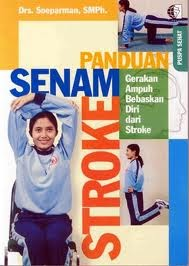 Sumber:https://www.scribd.com/doc/186921514/LEAFLET-Senam-Anti-Strokehttp://materi-sehat.blogspot.co.id/2011/07/senam-stroke.htmlPengertian StrokeStroke adalah kondisi yang terjadi ketika pasokan darah ke otak terhambat akibat penyumbatan atau pecahnya pembuluh darah. Penyakit Stroke di IndonesiaBerdasarkan data Riset Kesehatan Dasar tahun 2013, terdapat sekitar 12 penderita stroke per 1000 penduduk Indonesia. Stroke juga merupakan penyakit pembunuh nomor satu di Indonesia.Orang-orang yang usianya lebih dari 65 tahun paling berisiko terkena stroke. Namun dua puluh lima persen stroke terjadi pada orang-orang yang berusia di bawah 65 tahun, termasuk anak-anak. Orang-orang yang merokok, kurang olah raga, dan memiliki pola makan buruk juga rentan terhadap risiko stroke. (Sumber: http://www.alodokter.com/stroke)Apa itu senam anti stroke?Senam anti stroke adalah salah satu senam yang bermanfaat untuk membantu mengurangi resiko terjadinya stroke pada seseorang yang menderita penyakit diabetes dan hipertensi.Apa manfaatnya?Memperlancar proses degenerasi karena perubahan usiaMempermudah untuk menyesuaikan kesehatan jasmani dalam kehidupan (Adaptasi)Melindungi, yaitu memperbaiki tenaga cadangan dalam fungsinya terhadap bertambahnya tuntutan, misalnya sakit.(Sumber: http://www.alodokter.com/stroke) Bagaimana cara nya?Jalan di tempat selama 8x Tepuk tangan  4x8Tepuk jari 4x8Tepuk jalin tangan 4x8ASilang ibu jari 4x8Adu sisi kelingking 2x8Adu sisi telunjuk 2x8Ketok pergelangan 2x8Ketok nadi 2x8Tekan jari jari 2x8Buka dan mengepal 2x8Menepuk punggung tangan 4x8Menepuk lengan dan bahu 4x8Menepuk pinggang 2x8Menepuk paha 4x8Menepuk samping betis 2x8Jongkok berdiri 2x8Menepuk perut 2x8Kaki jinjit 2x8Cara Mencegah Penyakit StrokeAdapun, untuk menghindari stroke seseorang bisa melakukan tindakan pencegahan termasuk membiasakan diri menjalani gaya hidup sehat. 1. Hindari kebiasaan merokok2. Periksakan tensi darah secara rutin3. Atasi dan kendalikan stres dan depresi4. Makanlah dengan sehat (lima porsi buah dan sayuran tiap hari, kurangi daging merah) 5. Kurangi garam6. Pantau berat badan Anda7. Berolahraga teratur dan tetap beraktivitas8. Hindari alkohol(Sumber: http://hariansehat.com/gejala-awal-serangan-stroke/)Terima kasih.God bless you!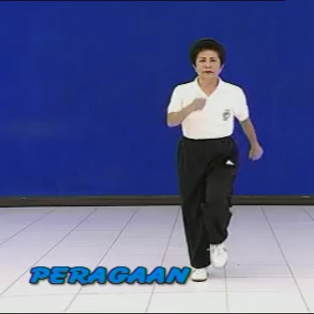 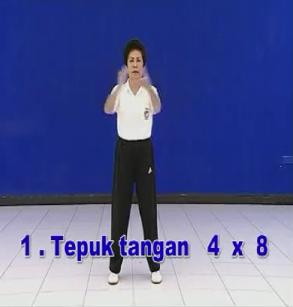 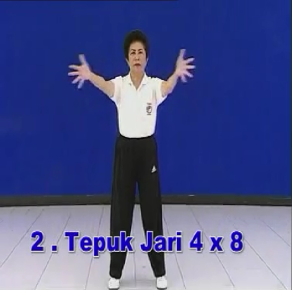 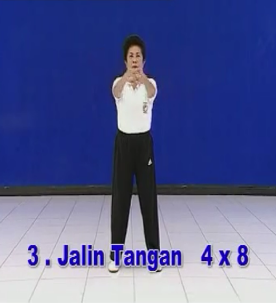 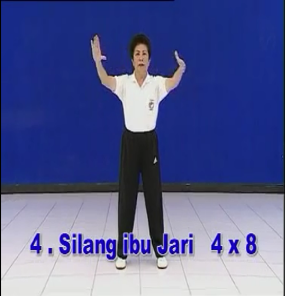 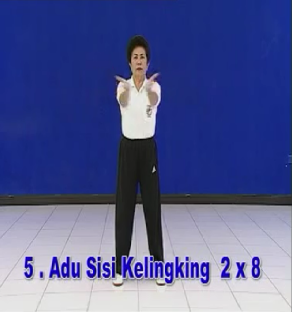 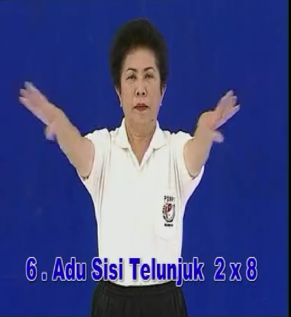 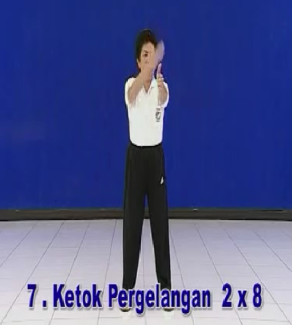 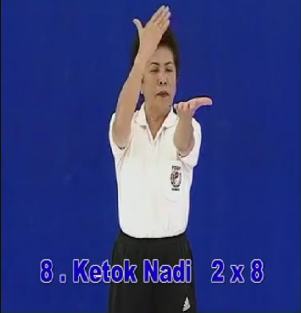 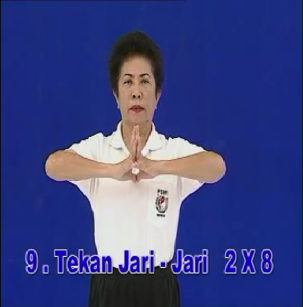 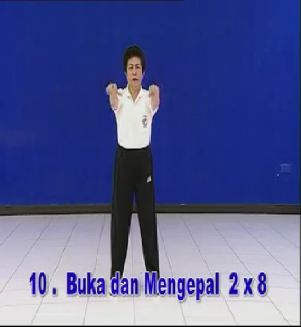 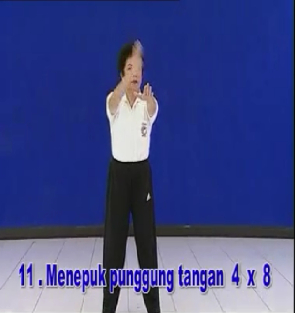 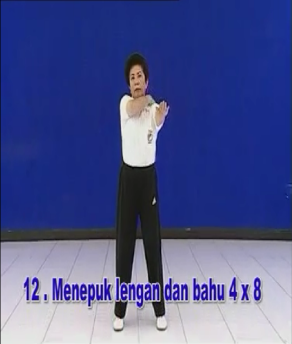 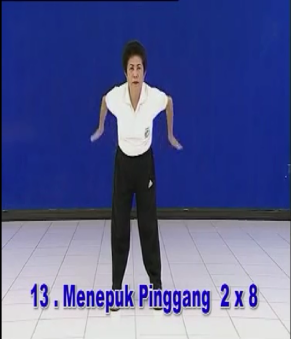 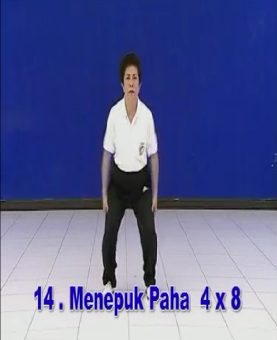 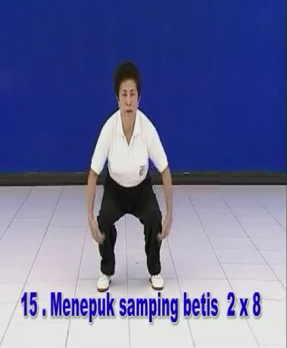 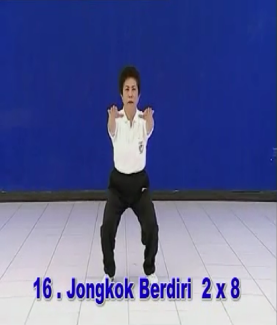 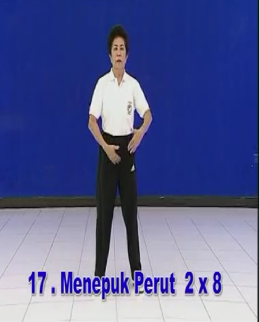 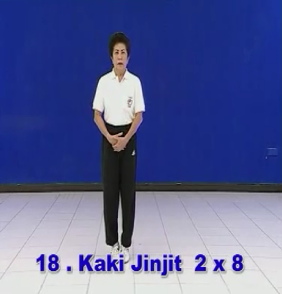 